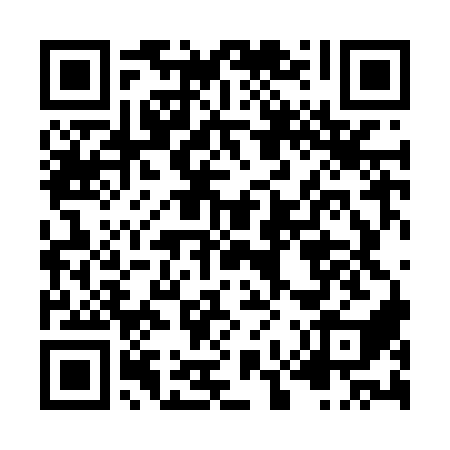 Ramadan times for Alekniskiai, LithuaniaMon 11 Mar 2024 - Wed 10 Apr 2024High Latitude Method: Angle Based RulePrayer Calculation Method: Muslim World LeagueAsar Calculation Method: HanafiPrayer times provided by https://www.salahtimes.comDateDayFajrSuhurSunriseDhuhrAsrIftarMaghribIsha11Mon4:514:516:4912:354:246:226:228:1412Tue4:484:486:4712:354:256:246:248:1613Wed4:454:456:4412:354:276:266:268:1814Thu4:424:426:4212:344:296:286:288:2015Fri4:404:406:3912:344:306:306:308:2316Sat4:374:376:3712:344:326:326:328:2517Sun4:344:346:3412:344:336:346:348:2718Mon4:314:316:3212:334:356:366:368:2919Tue4:294:296:2912:334:366:386:388:3120Wed4:264:266:2712:334:386:406:408:3321Thu4:234:236:2512:324:396:416:418:3622Fri4:204:206:2212:324:416:436:438:3823Sat4:174:176:2012:324:426:456:458:4024Sun4:144:146:1712:324:446:476:478:4325Mon4:114:116:1512:314:456:496:498:4526Tue4:084:086:1212:314:476:516:518:4727Wed4:054:056:1012:314:486:536:538:5028Thu4:024:026:0712:304:496:556:558:5229Fri3:593:596:0512:304:516:566:568:5430Sat3:563:566:0212:304:526:586:588:5731Sun4:534:537:001:295:548:008:009:591Mon4:504:506:571:295:558:028:0210:022Tue4:464:466:551:295:568:048:0410:043Wed4:434:436:521:295:588:068:0610:074Thu4:404:406:501:285:598:088:0810:095Fri4:374:376:481:286:008:098:0910:126Sat4:334:336:451:286:028:118:1110:157Sun4:304:306:431:276:038:138:1310:178Mon4:274:276:401:276:048:158:1510:209Tue4:234:236:381:276:068:178:1710:2310Wed4:204:206:351:276:078:198:1910:26